Виды разрешенного использования земельных участков: ГАРАНТ.РУ напоминает о содержании соответствующего классификатора26 октября 2018 Определить вид такого использования земель можно с помощью Классификатора видов разрешенного использования земельных участков, утвержденного приказом Минэкономразвития России от 1 сентября 2014 г. № 540. В числе возможных видов использования: сельскохозяйственное использование, cадоводство, животноводство, жилищная застройка, ИЖС, здравоохранение и т. д.К каждому виду использования участков предусмотрено свое описание. Так, сельскохозяйственное использование включает осуществление хозяйственной деятельности, связанной с производством продукции животноводства, а именно выпас сельскохозяйственных животных, размещение зданий, сооружений, используемых для содержания и разведения таких животных, производства, хранения и первичной переработки сельскохозяйственной продукции. Отметим, что все земли в России по целевому назначению разделены на семь категорий, и для каждой из них определены возможные способы использования (п. 1 ст. 7 Земельного кодекса).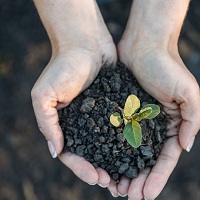 SashaKhalabuzar/ Depositphotos.com